    Word processing - Word1   Create a letterhead2   Save your letterhead to your memory stick3   Format text4   Copy text from a web page and paste into Word5   Print a Word document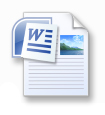     Word processing - Word1   Create a letterhead2   Save your letterhead to your memory stick3   Format text4   Copy text from a web page and paste into Word5   Print a Word document    Word processing - Word1   Create a letterhead2   Save your letterhead to your memory stick3   Format text4   Copy text from a web page and paste into Word5   Print a Word document    Word processing - Word1   Create a letterhead2   Save your letterhead to your memory stick3   Format text4   Copy text from a web page and paste into Word5   Print a Word document    Word processing - Word1   Create a letterhead2   Save your letterhead to your memory stick3   Format text4   Copy text from a web page and paste into Word5   Print a Word document    Word processing - Word1   Create a letterhead2   Save your letterhead to your memory stick3   Format text4   Copy text from a web page and paste into Word5   Print a Word document    Word processing - Word1   Create a letterhead2   Save your letterhead to your memory stick3   Format text4   Copy text from a web page and paste into Word5   Print a Word document    Word processing - Word1   Create a letterhead2   Save your letterhead to your memory stick3   Format text4   Copy text from a web page and paste into Word5   Print a Word document    Word processing - Word1   Create a letterhead2   Save your letterhead to your memory stick3   Format text4   Copy text from a web page and paste into Word5   Print a Word document    Word processing - Word1   Create a letterhead2   Save your letterhead to your memory stick3   Format text4   Copy text from a web page and paste into Word5   Print a Word document    Word processing - Word1   Create a letterhead2   Save your letterhead to your memory stick3   Format text4   Copy text from a web page and paste into Word5   Print a Word document    Word processing - Word1   Create a letterhead2   Save your letterhead to your memory stick3   Format text4   Copy text from a web page and paste into Word5   Print a Word document    Word processing - Word1   Create a letterhead2   Save your letterhead to your memory stick3   Format text4   Copy text from a web page and paste into Word5   Print a Word document    Word processing - Word1   Create a letterhead2   Save your letterhead to your memory stick3   Format text4   Copy text from a web page and paste into Word5   Print a Word document    Word processing - Word1   Create a letterhead2   Save your letterhead to your memory stick3   Format text4   Copy text from a web page and paste into Word5   Print a Word document    Word processing - Word1   Create a letterhead2   Save your letterhead to your memory stick3   Format text4   Copy text from a web page and paste into Word5   Print a Word document    Word processing - Word1   Create a letterhead2   Save your letterhead to your memory stick3   Format text4   Copy text from a web page and paste into Word5   Print a Word document    Word processing - Word1   Create a letterhead2   Save your letterhead to your memory stick3   Format text4   Copy text from a web page and paste into Word5   Print a Word document    Word processing - Word1   Create a letterhead2   Save your letterhead to your memory stick3   Format text4   Copy text from a web page and paste into Word5   Print a Word document    Word processing - Word1   Create a letterhead2   Save your letterhead to your memory stick3   Format text4   Copy text from a web page and paste into Word5   Print a Word document    Word processing - Word1   Create a letterhead2   Save your letterhead to your memory stick3   Format text4   Copy text from a web page and paste into Word5   Print a Word document    Word processing - Word1   Create a letterhead2   Save your letterhead to your memory stick3   Format text4   Copy text from a web page and paste into Word5   Print a Word document    Word processing - Word1   Create a letterhead2   Save your letterhead to your memory stick3   Format text4   Copy text from a web page and paste into Word5   Print a Word document    Word processing - Word1   Create a letterhead2   Save your letterhead to your memory stick3   Format text4   Copy text from a web page and paste into Word5   Print a Word document